Bethlehem Lutheran Church - Morris, IL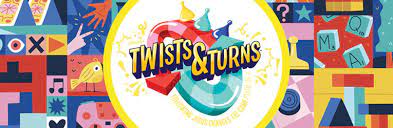 2023 Vacation Bible School Registration(one per child)                                                 June 19 through June 23        9am – 11:30 amChild’s name: ____________________________________________________ Child’s gender: _____Age:_____ Date of birth:___________ Last school grade completed:_________Name of parent(s):___________________________________________________________________Street address:_____________________________________________________________________City:___________________________________________ State:_________ ZIP:_________________Home telephone:(_____)________________Parent/caregiver’s cell phone: (_____)______________Home email address:_________________________________________________________________Home church:_______________________________________________________________________Allergies or other medical conditions:____________________________________________________In case of emergency, contact:________________________________Phone: ___________________Relationship to child:_________________________________________________________________VBS leaders have permission to photograph/film the minor designated above in any manner or form for any lawful purpose associated with this VBS program.Parent/Guardian Signature: __________________________________________________________Bethlehem Lutheran Church - Morris, IL2023 Vacation Bible School Registration(one per child) June 19 through June 23        9 am – 11:30 amChild’s name: ____________________________________________________ Child’s gender: _____Age:_____ Date of birth:___________ Last school grade completed:_______Name of parent(s):_________________________________________________________________Street address:_____________________________________________________________________City:___________________________________________ State:_________ ZIP:_________________Home telephone:(_____)________________Parent/caregiver’s cell phone: (_____)______________Home email address:________________________________________________________________Home church:_____________________________________________________________________Allergies or other medical conditions:__________________________________________________In case of emergency, contact:________________________________Phone: _________________Relationship to child:_______________________________________________________________VBS leaders have permission to photograph/film the minor designated above in any manner or form for any lawful purpose associated with this VBS program.Parent/Guardian Signature: __________________________________________________________